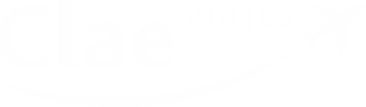 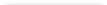 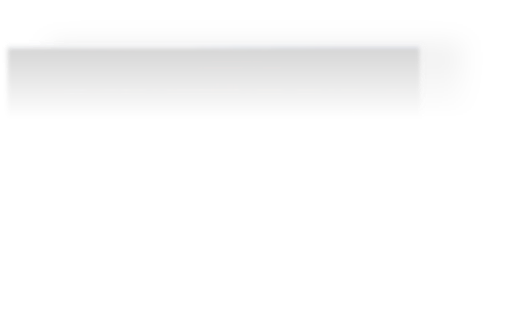 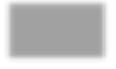 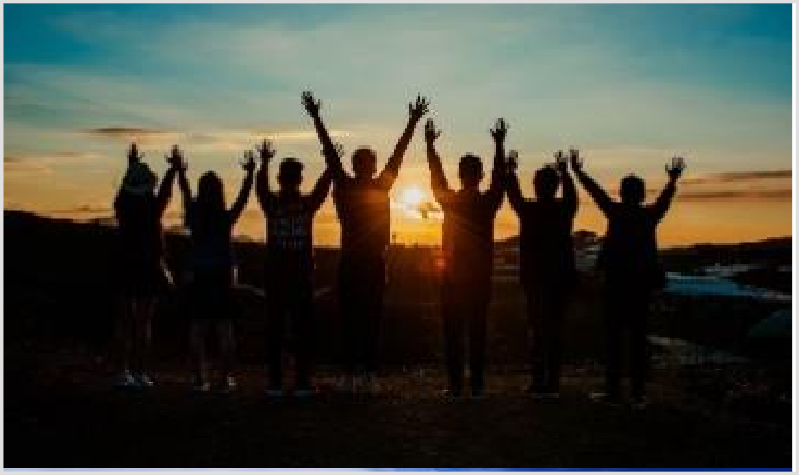 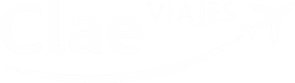 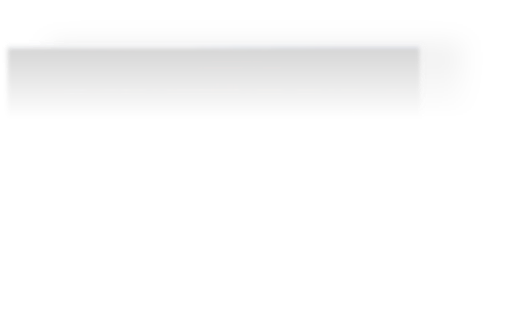 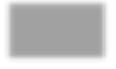 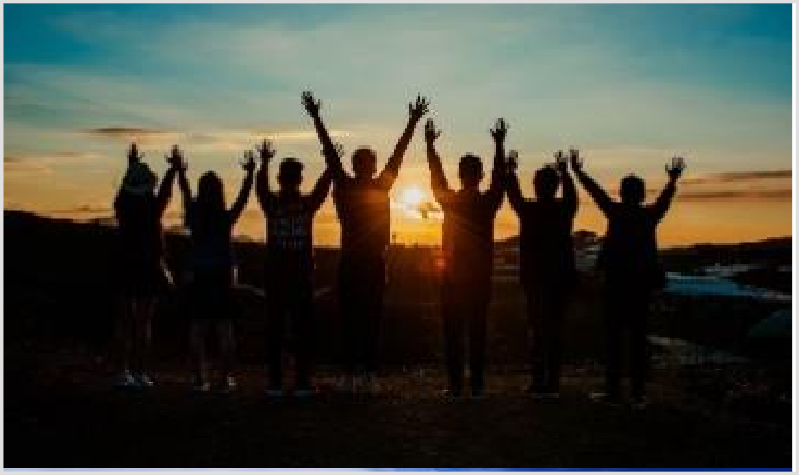 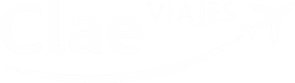 	PRECIO DESDE: 420€Grupos de 50 personasPROGRAMA DE VIAJE : BRETAÑA 6 DÍASDIA 1   ORIGEN / BURDEOSSalida desde nuestro centro con destino a Burdeos. Un autobús nos trasladará hasta nuestro hotel donde haremos el reparto de habitaciones. Cena y alojamientoDIA 2   BURDEOS / NANTES/ RENNESDesayuno. Saldremos del hotel con destino a Nantes, donde comeremos. Tras la comida tendremos un tiempo para visitar la antigua capital de la Bretaña. Ya más tarde nuestro autobús continuará con el viaje hasta RennesCena y alojamientoDIA 3   SAINT MALÓ / SAINT MICHELDesayuno. Salida hacia el Mont Saint Michel y su impresionante abadía. Zona famosa por sus grandes mareas, es el lugar más visitado de Francia después de Paris. Ya por la tarde conoceremos Saint Maló, ciudad amurallada, y continuaremos hacia Dinan, también amurallada y con un especial encanto. Cena y alojamientoDIA 4   RENNES / NIORTDesayuno. Hoy toca visita a Rennes con nuestro guía local, el cual nos enseñará las puertas Mordelaises, los exteriores de la Catedral, el Palacio Episcopal o construcciones más modernas como el Ayuntamiento o el Palacio del parlamento. Ya por la tarde viajaremos hacia Niort, donde podremos visitar sus calles Regreso a hotel y alojamiento.DIA 5   NIOR / BURDEOSDesayuno. Salida hacia Burdeos, donde nuestra guía nos esperará para ver su declarada recientemente Patrimonio de la Humanidad ciudad, con un centro histórico con sus bulevares, iglesias, elegantes plazas o sus impresionante catedralFin de nuestros serviciosDIA 6   BURDEOS / ORIGENDesayuno. A la hora pactada nuestro autobús nos llevará hasta el aeropuerto donde cogeremos un avión que nos llevará a nuestro origen. Allí un autobús nos trasladará a nuestro centroFin de nuestros serviciosFIN DEL VIAJETasas de pernocta hotelera no incluidas, se pagan en destino en caso de haberlas.EL PRECIO INCLUYE:Incluye servicio transfer centro/aeropuerto/centroVuelos Transfer en destino aeropuerto/hotel/aeropuertoAlojamiento en hotel pactado en régimen de media pensión2 visitas guiadasIncluye Seguro Básico de ViajeSeguro de cancelación no incluidaOPCIONAL- Seguro de Cancelación por causas de fuerza mayor. Precio por escolar 25,52 €